    Súkromná základná škola UNES, Javorová 12/644, Nitra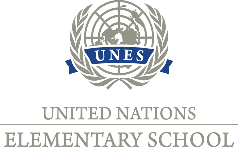 Záväzná prihláška - Letné tábory 2021Priezvisko a meno žiaka: ........................................................................ trieda .........................Telefonický a emailový kontakt: .................................................................................................Vážení rodičia, pripravili sme pre Vaše deti ponuku denného  letného tábora , ktotý sa bude konať počas školských letných prázdnin v termíne od 5.7. do 13.8.2021 v týždenných turnusoch. V cene tábora sú zahrnuté náklady za vstupenky, prepravu, materiál na jednotlivé činnosti a pod. . Žiaci platia za stravu v škole (desiata, obed ,olovrant, pitný režim )  20.50  €  týždenne prvý stupeň a 22 € týždenne druhý stupeň. Prihlásením dieťaťa na tábor je dieťa automaticky prihlásené na stravu. Rodičia dieťaťa sú zodpovední za odhlásenie stravy v prípade, že sa niektorý deň dieťa tábora nezúčastní. Denné tábory budú prebiehať v čase od 8:00 do 16.00 hod. Tábora sa môže zúčastniť len žiak, ktorého zákonný zástupca má vysporiadané záväzky voči škole. Z nasledujúcej ponuky označte, prosím, krížikom ponuku, ktorú chcete vybrať pre svoje dieťa:V Nitre dňa: ..............................                              ....................................................................						      podpis rodiča/zákonného zástupcuVyplnené prihlášky prosíme odovzdať triednemu učiteľovi do 11.6.2021. Následne Vám bude zaslaná faktúra , ktorú je potrebné uhradiť do 25.6.2021.PonukaTermínCena StravaZáujemLanguage and fun summer camp05.- 09.7.55 €20.50 € /22 €Harry Potter 12. - 16.7.60 €20.50 € /22 €Funkytown19. - 23.7.50 €20.50 € /22 €Unes Artland26. - 30.7.50 €20.50 € /22 €Let´s explore 02. - 06.8.55 €20.50 € /22 €Divadelný týždeň09. - 13.8.50 €20.50 € /22 €